Year 5 Maths Curriculum Overview 2023-2024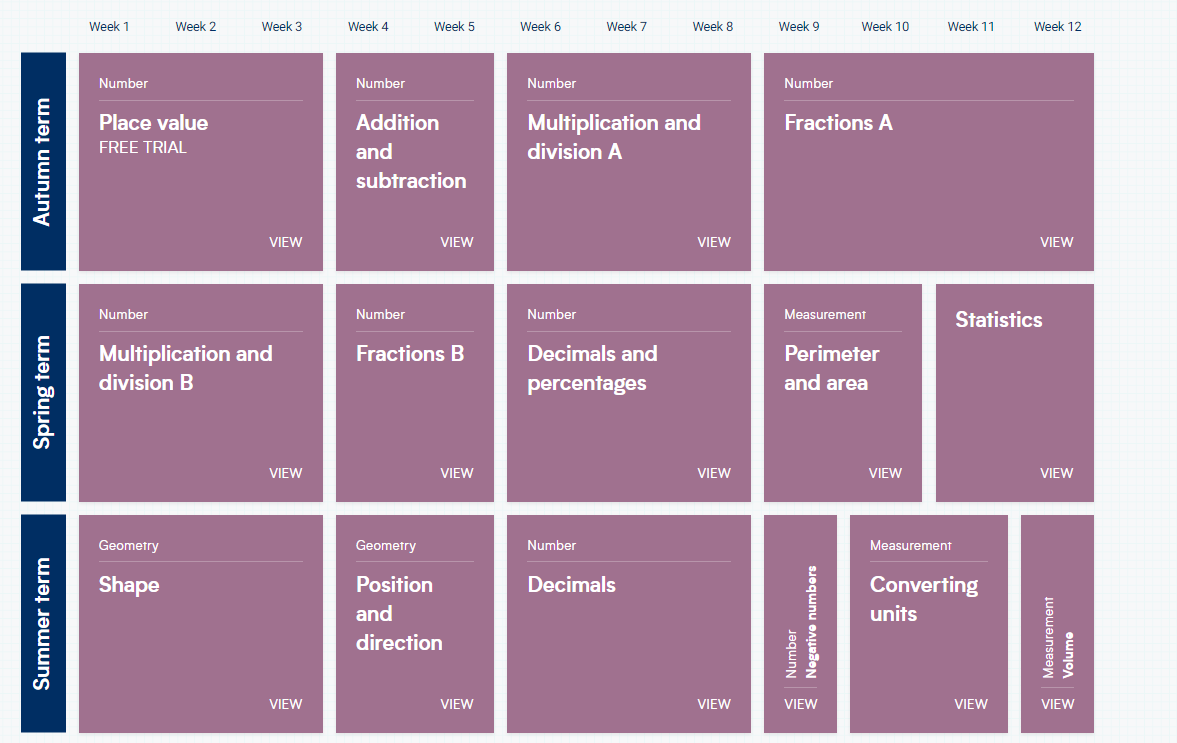 